Workplace monitors for dust and gasesApex2 personal sampling pumpDescription:The new Apex2 range of sampling pumps combines class beating performance with great new features.
Get connected with the Airwave® mobile app and easily send data direct to your laptop.
Whatever media you’re using you can be assured that the Apex2 has the power to handle any personal monitoring regime. Optimised at around 2l/min, the flow at which most Occupational Hygiene measurements are made, the Apex2 has outstanding back pressure capability. 
There are no more worries about battery life; the new Apex2 has high performing Li ion batteries and an intelligent battery life indicator letting you know exactly how much charge you have left. And with the Apex2 performing with a pulsation value of ~10% you can have true confidence in the integrity of your samples.Specification: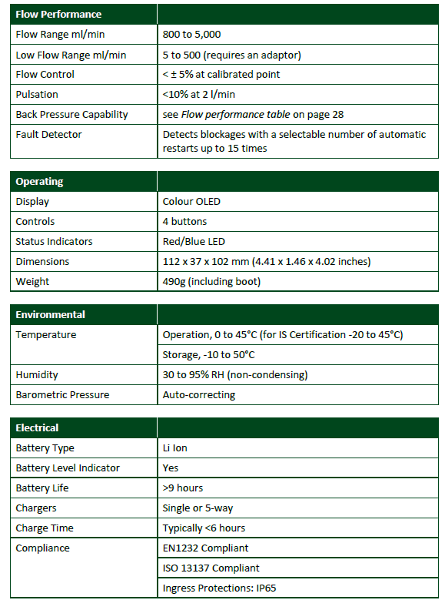 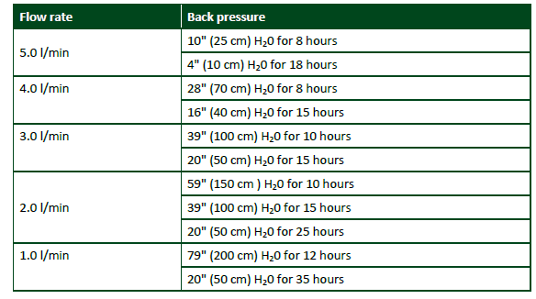 